SCHEDA DI ISCRIZIONE E PRENOTAZIONE ALBERGHIERAXVII PALIO SANT’ORSO 20206° Memorial Aurora "LOLA" VuillerminazNome della squadra 	__________________________________________________Indirizzo della società 	__________________________________________________P.I. e dati per fatturazione	__________________________________________________Tel  .__________________   Fax  _______________   E-MAIL_____________________Nome del Responsabile	__________________________________________________Tel  .__________________   Fax  _______________   E-MAIL_____________________N°  Atleti/Staff   _______  (di cui atleti maschi N° _____ e femm. N° ____ ) N°  Accompagnatori _______  TOTALE N°______ PERSONECamere singole N° _____ 	giorno di arrivo _____  giorno di partenza  _____Camere singole N° _____ 	giorno di arrivo _____  giorno di partenza  _____Camere singole N° _____ 	giorno di arrivo _____  giorno di partenza  _____Camere doppie N° _____ 	giorno di arrivo _____  giorno di partenza  _____Camere doppie N° _____ 	giorno di arrivo _____  giorno di partenza  _____Camere doppie N° _____ 	giorno di arrivo _____  giorno di partenza  _____Camere matrimoniali N° _____ 	giorno di arrivo _____  giorno di partenza  _____Camere matrimoniali N° _____ 	giorno di arrivo _____  giorno di partenza  _____Camere matrimoniali N° _____ 	giorno di arrivo _____  giorno di partenza  _____TOTALE DI  N°______ CAMEREEventuali camere singole solo su richiesta e previa disponibilità.Supplemento singola €15,00 al giornoSupplemento doppia uso singola €22,00 al giornoPREFERENZE SERATEGiorno 24 	Gennaio  2020Al Ristorante KIUVA                           N° adesioni______Ristorante  in Saint Vincent   	        N° adesioni______Giorno 25 	Gennaio  2020                     Ristorante Pub Nigra - Montjovet     N° adesioni______Ristorante  in Saint Vincent   	         N° adesioni______&&&&&&&&Pranzo di domenica 26/01/20 a € 12,00	c/o il Palazzetto di Chatillon   N° adesioni______Menu del pranzo: antipasto-primo-secondo-dolce-bevande, da pagare direttamente al palazzetto di Chatillon&&&&&&&&Chi lo desidera può usufruire del pranzo del venerdì e sabato al prezzo convenzionato da prenotare e pagare direttamente al palazzetto di Chatillon1 primo + contorno + acqua coperto compreso                     €     7,001 secondo + contorno + acqua coperto compreso                €     7,001 primo + secondo + contorno + acqua coperto compreso   €   10,00Per una migliore organizzazione siete pregati di prenotare direttamente al palazzetto di Chatillon &&&&&&&&Taglie Magliette Ricordo della ManifestazioneTaglie MaschileS   n°___ M   n°___ L   n°___ XL   n°___ XXL   n°___ XXXL   n°___Taglie FemminileS   n°___ M   n°___ L   n°___ XL   n°___ XXL   n°___ XXXL   n°___La scheda di adesione alla manifestazione dovrà pervenire entro il 06 gennaio 2020 a:info@consorziosaintvincent.com e per conoscenza a: volleyuisppiemonte@gmail.com / pallavolo@uisp.it&&&&&&&&La caparra del 30% dovrà pervenire entro il 06 gennaio 2020 al:Consorzio di Saint Vincent TurismoBanca Sella ChatillonIBAN IT 11 R 03268 31540 052864115360Specificare il nome della squadra.PREZZIdal 23 Gennaio al 26 Gennaio 2020Pacchetto 3 giorni:HOTEL 3/4 STELLE,  B&B, Camere Vacanze,  sistemazione in camera doppia + colazione +serate   € 215,00 per personaPacchetto 2 giorni:HOTEL 3/4 STELLE,  B&B, Camere Vacanze,  sistemazione in camera doppia + colazione +serate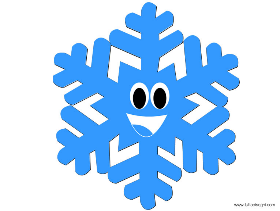     € 161,00 per personaPacchetto 1 giorno:HOTEL 3/4 STELLE,  B&B, Camere Vacanze,  sistemazione in camera doppia + colazione +serate   € 90,00 per personaSupplementi:Eventuali camere singole solo su prenotazione e previa disponibilitàSupplemento singola € 15,00 a notteSupplemento doppio uso singola € 22,00 a notteTASSA DI SOGGIORNO ESCLUSAIMPORTANTEPer ogni variazione di prenotazione effettuata nei tempi previsti dovrà essere inviata una nuova scheda che sostituirà completamente quelle precedenti e che farà fede per la contabilizzazione dell'importo da pagare. Non saranno accettate cancellazioni oltre le 48 ore dall’arrivo previsto.Il saldo dovrà essere effettuato 7 giorni prima dell’arrivoSpecificando il nome della squadra.Le squadre che non usufruiscono dei pacchetti, contribuiranno alle spese di organizzazione nella misura di € 300,00.Eventuali cene:Summer Pub” Via Chanoux, 1 - Saint Vincent  (AO) - € 10,00  Ristorante KIUVA - Frazione Pied de Ville,42  ARNAD (AO) - € 20,00Ristorante Pub  NIGRA - Frazione Berriat,13 – Montjovet (AO) - € 20,00Per tutte le info e per le adesioni, contattare:Consorzio di Saint Vincent info@consorziosaintvincent.comFabrizio Giorgetti Responsabile SDA Nazionale-3382247613 -  pallavolo@uisp.itPietro    Cinquino Responsabile SDA Piemonte - 3495630376 – volleyuisppiemonte@gmail.com                                                                              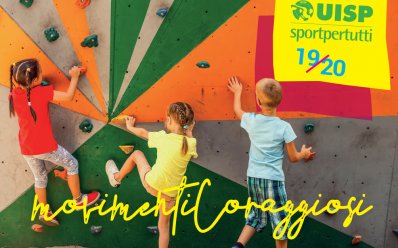 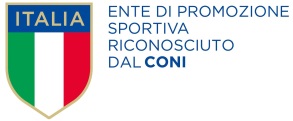 